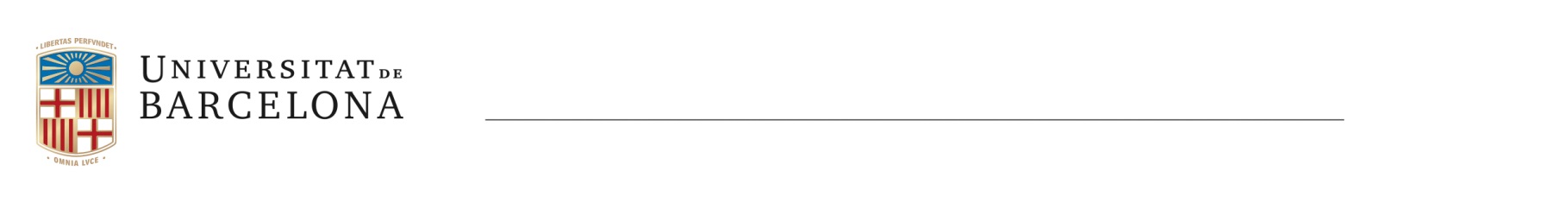 AJUTS DE  RECERCA DE  FILOSOFIA DE LA UNIVERSITAT DE BARCELONABV: Borses de ViatgeImprès de sol·licitudDADES DEL SOL·LICITANTNom i cognoms:NIF o NIE:				Correu electrònic:Categoria Professional:Departament:Recordatori: És imprescindible que els sol·licitants presentin, juntament amb la documentació de sol·licitud de l’ajut, la primera pàgina del currículum actualitzat al GREC, en l’any que es demana l’ajut.DADES DEL VIATGEActivitat:Lloc i dates de celebració:Pressupost detallat:Quantia de l’ajut sol·licitat:DOCUMENTACIÓ QUE CAL ADJUNTAR:Congressos:Justificació de l’import sol·licitat (còpia de tarifes aèries, de tren o autobús, quilometratge (si el viatge és el cotxe); còpia del cost de la inscripció al congrés)Invitació, còpia d’acceptació de la ponència o programa.En el cas d’estudiants: informe del director de tesi.Taxes acadèmiques:Justificant del cost de les taxes.Informe del director de tesiBarcelona, 	de			20Signatura del sol·licitant				Vist i plau de la direcció del DepartamentDr./Dra.Administració de Filosofia ide Geografia i HistòriaOficina de Recerca C/. Montalegre, 6
08001 Barcelona          Tel. +34 934 037 701 / 02  oficinarecerca.fgh@ub.eduwww.ub.edu